Scenariusz happeningu ,, zdrowy styl życia’’Data:  7.0.4. 2021 (Światowy Dzień Zdrowia) Godzina: 9:30 Miejsce zbiórki:  parking przed Szkołą Podstawową w Opinogórze Górnej Cel:-Dostarczanie wiedzy na temat zdrowego stylu życia. -Promowanie zdrowego stylu życia.-Zachęcenie przechodniów do dołączenia do przemarszu.Przygotowanie do happeningu:-Opracowanie apelu skierowanego do władz Gminy Opinogóra Górna pt. „ Ograniczenie  sprzedaży niezdrowej żywności w sklepach naszej gminy.”-Prośba do władz Gminy o stworzenie dodatkowej siłowni ,,pod chmurką’’ w okolicy sklepu ,,Groszek’’.-Przygotowanie Lapbooków promujących zdrowy styl życia, będą one wręczane przechodniom. -Przygotowanie plakatów promujących zdrowy styl życia.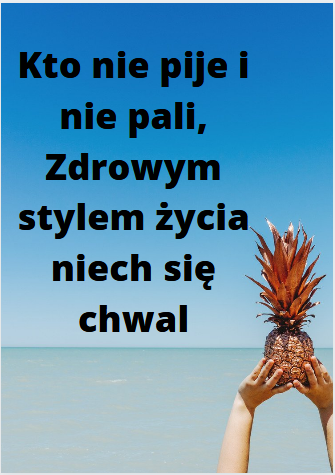 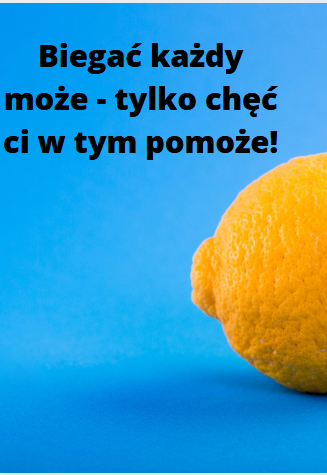 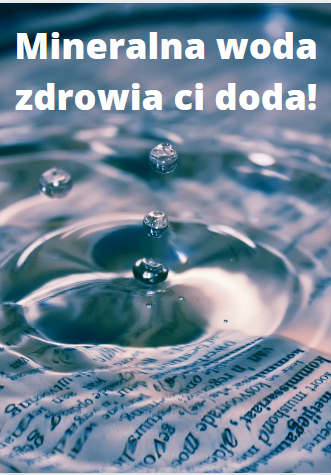 (każdy plakat będą niosły dwie osoby) -Przygotowanie haseł reklamujący zdrowy styl życia na koszulkach zakupionych przez szkołę dla uczniów biorących udział w przemarszu.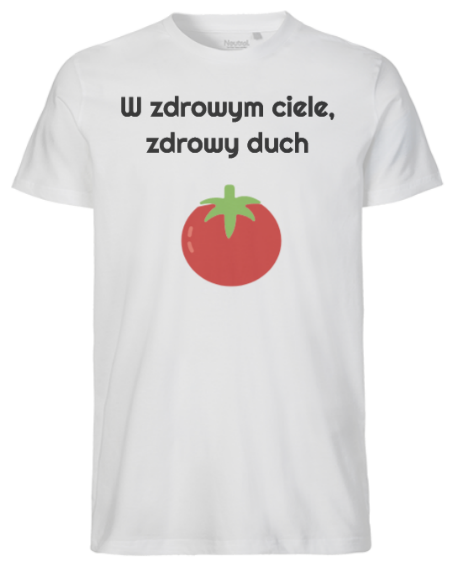 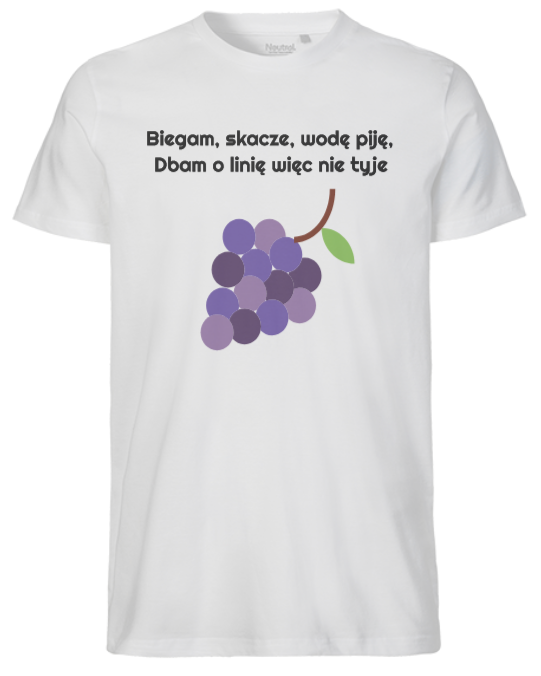 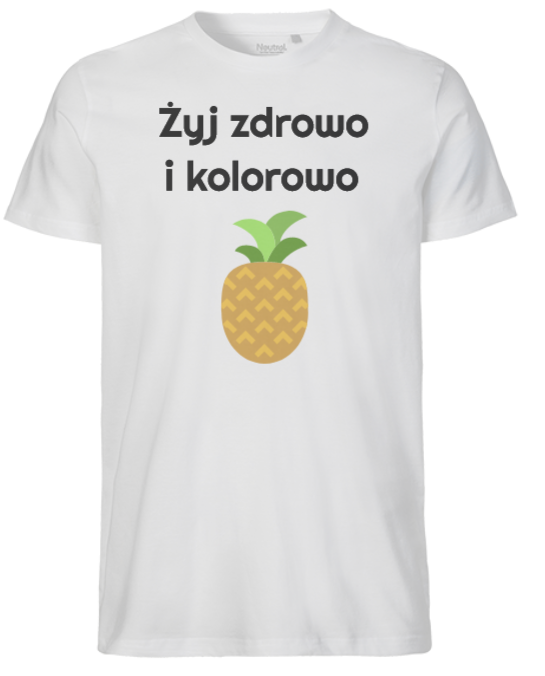  -chorągiewki, foliogramy i plansze: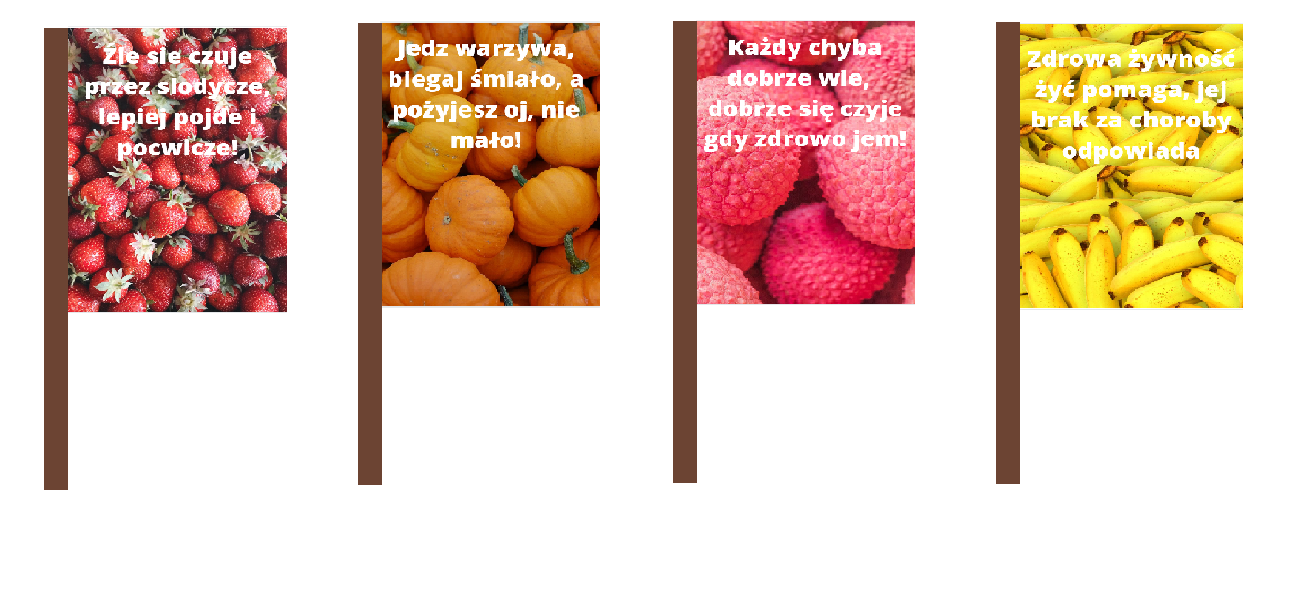 1. definicja zdrowia2. aspekty zdrowia 3.czynniki wpływające na stan zdrowia 4.zachowanie sprzyjające i zagrażające zdrowiu5. przykłady działań prozdrowotnych Przebieg happeningu:-spotkanie przy szkole (ruszamy o godzinie 9:30, należy być 15 min wcześniej) z parkingu w kierunku bloków znajdujących się po naszej prawej stronie- głoszenie haseł promujących- zaproszenie jak największej liczby przechodniów do dołączenia do przemarszu- machanie chorągiewkami- promowanie koszulek, plakatów -nagłośnienie akcji przez megafon- pogadanka z mieszkańcami na temat zdrowia- uświadomienie przechodniów że każdy ma wpływ na zdrowy styl życiaZakończenie i podsumowanie:
- około godziny 13:00 docieramy do parkingu przy Ośrodku Zdrowia -konkursy dla dzieci z nagrodami(pytania związane ze zdrowym stylem zdrowia)-przedstawienie przez panie pielęgniarki z naszego ośrodka 1.piramidy żywienia 2.zachowanie sprzyjające zdrowiu 3.zachowanie pogarszające zdrowie -Podziękowanie i przemowa pana Wójta Piotra Czyżyka -Uczniowie rozdadzą jedno godzinne wejścia na basen kryty w Ciechanowie.-Zbieranie podpisów pod Apelem  „Uczestnicy będą starać się wdrażać zdrowy styl życia”Nagłośnienie naszej akcji: -Na dwa tygodnie wcześniej na stronie internetowej szkoły zostanie wstawiony post dotyczący naszego happeningu wszyscy uczniowie szkoły zostaną poproszeni o udostępnianie postów w mediach społecznościowych.- w lokalnym radiu „Rekord” oraz „KRDP” zostanie przeprowadzony wywiad z organizatorem happeningu oraz umieszczone zostanie oficjalne zaproszenie w Tygodniku Ciechanowskim.